9. Bieg Dla TransplantacjiJak zostać uczestnikiem biegu?REGULAMIN BIEGU:
Cele:
popularyzacja biegania jako najprostszej formy rekreacji fizycznej;propagowanie zdrowego trybu życia wśród lokalnej społeczności;działania edukacyjne wśród lokalnej społeczności poprzez upowszechnienie wiedzy na temat pobierania i przeszczepiania narządów oraz komórek krwiotwórczych;

Organizator: 
Uniwersytet ZielonogórskiOgólnopolskie Stowarzyszenie NerkaStudium Wychowania Fizycznego i Sportu Uniwersytetu Zielonogórskiego
AZS UZKontakt:Koordynator biegu:
Agnieszka Grad-Rybińska, e-mail: a.grad.uz@gmail.comKoordynator wydarzenia:
Małgorzata Ratajczak-Gulba,  e-mail:  m.ratajczak-gulba@bp.uz.zgora.pl

Termin i miejsce:FORMA ZDALNA: bieg odbędzie się w dniach 13-17 maja 2024 r. Każdy UCZESTNIK biegnie indywidualnie w dogodnym dla siebie czasie. Po biegu przesyła potwierdzenie pokonania trasy w postaci zapisu trasy (screen z dowolnej aplikacji biegowej podpisany imieniem i nazwiskiem)FORMA TRADYCYJNA: bieg ze STARTU WSPÓLNEGO odbędzie się w niedzielę, 19 maja 2024 r. o godzinie 11.00;Start i meta biegu:
FORMA ZDALNA – BANNER  STARTOWY  przy  Domu Studenckim  „SBM” UZ ul. Wyspiańskiego 60 w Zielonej Górze;FORMA TRADYCYJNA:  –BRAMA STARTOWA  przy  Domu Studenckim  „SBM” UZ ul. Wyspiańskiego 60 w Zielonej Górze;Dystans: ok 6 km (dwie pętle) na wyznaczonej przez organizatora trasie (trasa biegu udostępniona na stronie wydarzenia na FB) oraz oznaczona znacznikami;Limit czasu pokonania trasy: - FORMA ZDALNA - brak;- FORMA TRADYCYJNA (bieg wspólny) - 70 min.Trasa biegu:
ścieżkami leśnymi;utwardzone ścieżki parkowe;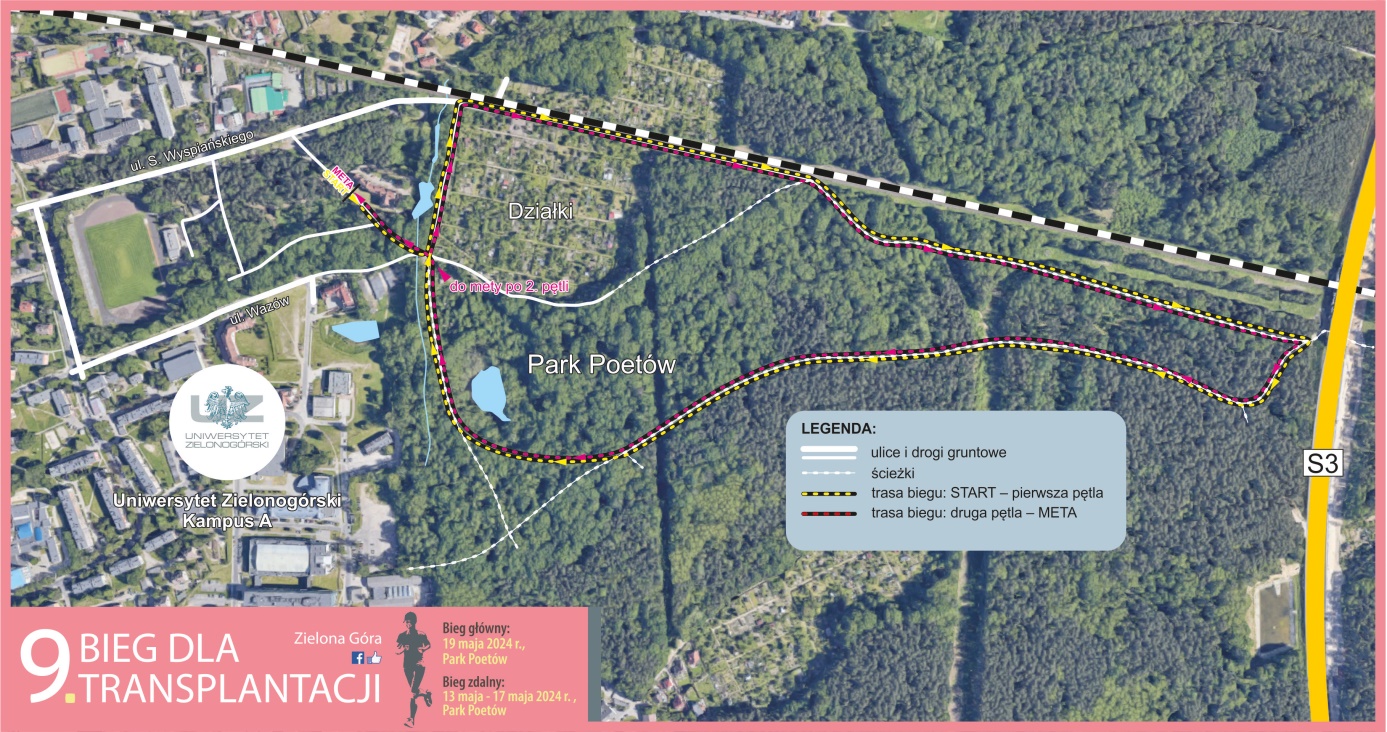 Trasa Biegu dla Transplantacji
Uczestnictwo: 
Limit uczestników: 300 osób (łącznie w biegu ZDALNYM i STACJONARNYM);W biegu TRADYCYJNYM mogą wziąć udział zawodnicy od 16 roku życia, którzy do dnia 12 maja br. na stronie: super-sport.com.pl zapiszą się i dokonają opłaty startowej;W PRZYPADKU OSÓB NIEPEŁNOLETNICH ZGŁOSZENIA DOKONUJĄ RODZICE/OPIEKUNOWIE PRZESYŁAJĄC JEDNOCZEŚNIE ZGODĘ NA UDZIAŁ W BIEGU,  (formularz zgody do pobrania ze strony Wydarzenia: www.uz.zgora.pl)W FORMIE WIRTUALNEJ biegu mogą wziąć udział  DZIECI w wieku OD LAT 6;Pełną odpowiedzialność za udział dziecka ponosi OPIEKUN!
Obowiązują zapisy przez stronę super-sport.com.pl i uiszczenie opłaty startowej. Dzieci i młodzież w wieku od 6 do 15 lat nie dokonują opłaty startowej. Dokonanie opłaty startowej przez zawodnika będzie równoznaczne z zapoznaniem się z Regulaminem biegu, jego akceptacją oraz zgodą na przetwarzanie danych osobowych i wykorzystaniem wizerunku uczestnika biegu dla potrzeb Organizatora;Podczas biegu każdy zawodnik BIORĄCY UDZIAŁ W BIEGU W FORMIE ZDALNEJ
zobowiązany jest do rejestracji przebytej trasy biegu i przesłanie screena z aplikacji biegowej potwierdzającej pokonanie trasy na adres mailowy Biura Promocji UZ: bp@uz.zgora.pl;. Zawodnicy startują w stroju dostosowanym do charakteru imprezy sportowej oraz panujących warunków atmosferycznych. Mile widziane uczestnictwo w koszulce z tegorocznego biegu lub z poprzednich edycji;Uczestnicy biegu mają obowiązek poruszania się po udostępnionej na WYDARZENIU trasie;Zachęcamy do przesyłania zdjęć z pokonanej trasy w wiadomości na wydarzeniu na Facebooku: 9. Bieg dla transplantacji. Przesłanie zdjęcia jest jednocześnie wyrażeniem zgody na jego publikację w mediach społecznościowych UZ oraz na stronie internetowej Uniwersytetu Zielonogórskiego;Uczestnicy zobowiązują się do poszanowania czystości oraz właściwego zachowania na terenach zielonych, przez które przebiega trasa biegu;Zgłoszenia: 
Zgłoszenia UDZIAŁU w biegu należy dokonać na stronie: www.super-sport.com.pl;Minimalna Opłata- Cegiełka Startowa wynosi 50 zł - OSOBY DOROSŁE, 20 zł – Uczestnicy poniżej 18 r.ż. . Każdy z uczestników może jednak uiścić dowolną wyższą opłatę. Opłaty startowe  w całości  przekazane zostaną na kontynuację leczenia Ani i Martyny, podopiecznych Ogólnopolskiego Stowarzyszenia „Nerka”;Opłaty Startowe należy dokonać przelewem na konto:KU AZS UZ
ul. Prof. Szafrana 6
65-516 Zielona GóramBank:63 1140 1850 0000 5006 3600 1004 W tytule należy wpisać:  „BIEG”, imię i nazwisko zawodnika (lub zawodników jeżeli z jednego konta dokonywana jest opłata za więcej niż jednego uczestnika biegu)Obowiązuje limit uczestników wynoszący 300 osób. Za osobę zgłoszoną uznaje się osobę, która dokonała opłaty startowej; Odbiór pakietu startowego:
Pakiety startowe (dla uczestników biegu ze startu wspólnego) oraz postartowe (dla uczestników biegu ZDALNEGO) będą do odbioru:W dniu odbywania się BIEGU ZE STARTU WSPÓLNEGO – 19 maja br. w godzinach: od 9:30 do 12:30 w Biurze Zawodów w Hali Sportowej UZ , ul. Szafrana 6, 65-516 Zielona GóraPo zakończeniu biegu od dnia 23 maja br. w sklepie BIEGOSTACJA przy ul. Kożuchowskiej 8c w Zielonej Górze w godzinach otwarcia sklepu tj:pn - pt 10:00-18:00;sob. 10:00-14:00;biegostacja.pl
Osoby biorące udział w biegu w FORMIE ZDALNEJ zobowiązane są do przesłania zapisu przebytej trasy na adres: bp@uz.zgora.pl do dnia 17 maja br. do godziny 23.00;
PAKIET ZAWIERA:- pamiątkowy medal;- koszulkę techniczną;- gadżet od UZPomiar czasu:
Każdy uczestnik biegu indywidualnie dokonuje pomiaru czasu pokonania trasy;Limit czasu BIEGU WSPÓLNEGO wynosi 70 min.Nagrody:

Organizator, z racji braku możliwości faktycznej weryfikacji czasu pokonania wyznaczonej trasy przez osoby biorące udział w biegu w FORMIE ZDALNEJ, nie będzie dokonywał klasyfikacji czasowej tych zawodników;Dla 3 pierwszych KOBIET oraz 3 pierwszych mężczyzn, którzy pierwsi przekroczą linię METY w BIEGU WSPÓLNYM przewidziane są pamiątkowe puchary.Ponadto każdy z zawodników, który umieści zdjęcie z biegu na WYDARZENIU na Facebooku Uniwersytetu Zielonogórskiego ma szansę otrzymania upominku. Najciekawsze zdjęcia nagrodzimy;

Dodatkowe Informacje:Przy okazji Biegu Głównego 19 maja  2024 r. odbędą się też Biegi dla Dzieci. Udział w biegu jest bezpłatny. Regulamin Biegów dla dzieci dostępny będzie na stronie Wydarzenia na Facebooku. Jednocześnie przy w okolicy STARTU powstanie MIASTECZKO MEDYCZNE, z którego oferty będą mogli skorzystać nie tylko zawodnicy, ale też osoby im towarzyszące. Postanowienia końcowe:
Uczestnicy biegu nie są ubezpieczeni od następstw nieszczęśliwych wypadków;Organizatorzy nie zapewniają opieki medycznej oraz zaplecza sanitarnego                              w biegu w FORMIE ZDALNEJ. Podczas BIEGU WSPÓLNEGO zapewniona zostanie pomoc medyczna, szatnie oraz toalety i prysznice;W biegu w FORMIE ZDALNEJ trasa biegu nie będzie zabezpieczona przez organizatora, umieszczone zostanie jedynie oznakowanie przebiegu trasy;Bieg odbędzie się bez względu na pogodę;Prawo interpretacji niniejszego regulaminu przysługuje organizatorom.OrganizatorzyFORMA TRADYCYJNA: FORMA ZDALNA:Bieg ze STARTU WSPÓLNEGO: niedziela 19 maja 2024 r., 
godz. 11.00Każdy uczestnik biegnie INDYWIDUALNIE                       w dogodnym dla siebie czasie w dniach                             13-17 maja 2024 r. Udział w formie tradycyjnej- ze startu WSPÓLNEGOUdział w formie ZDALNEJ1Dokonaj zgłoszenia oraz opłaty startowej;Dokonaj zgłoszenia oraz opłaty startowej;2Odbierz PAKIET STARTOWY w Biurze Zawodów (Hala Sportowa UZ , ul. Szafrana 6, Zielona Góra)Pokonaj wyznaczoną przez Organizatora trasę, zarejestruj przebytą trasę w dowolnej aplikacji.319 maja przybądź na Start Biegu Głównego (Parku Poetów  ul. Wyspiańskiego 60  przy Domu Studenckim UZ „SBM”)Pokonaj wyznaczoną przez Organizatora trasęPrześlij screena z aplikacji biegowej potwierdzającej pokonanie trasy na adres mailowy Biura Promocji UZ: bp@uz.zgora.pl;. 4Odbierz PAKIET PO-STARTOWY:19 maja w Biurze Zawodów (Hala Sportowej UZ, ul. Szafrana 6, Zielona Góra) od 9:30Po zakończeniu biegu od dnia 23 maja br. w sklepie BIEGOSTACJA przy ul. Kożuchowskiej 8c w Zielonej Górze w godzinach otwarcia sklepu.Szczegółowe informacje w Regulaminie.Szczegółowe informacje w Regulaminie.Szczegółowe informacje w Regulaminie.